Deelname formulier infomarkt 
zaterdag 17 juni 2023 12.00-17.00 uur 
Op dit formulier kunt u een kraamkeuze maken voor de infomarkt in Goes. Graag de optie die voor u op toepassing is aankruisen in de rechter kolom.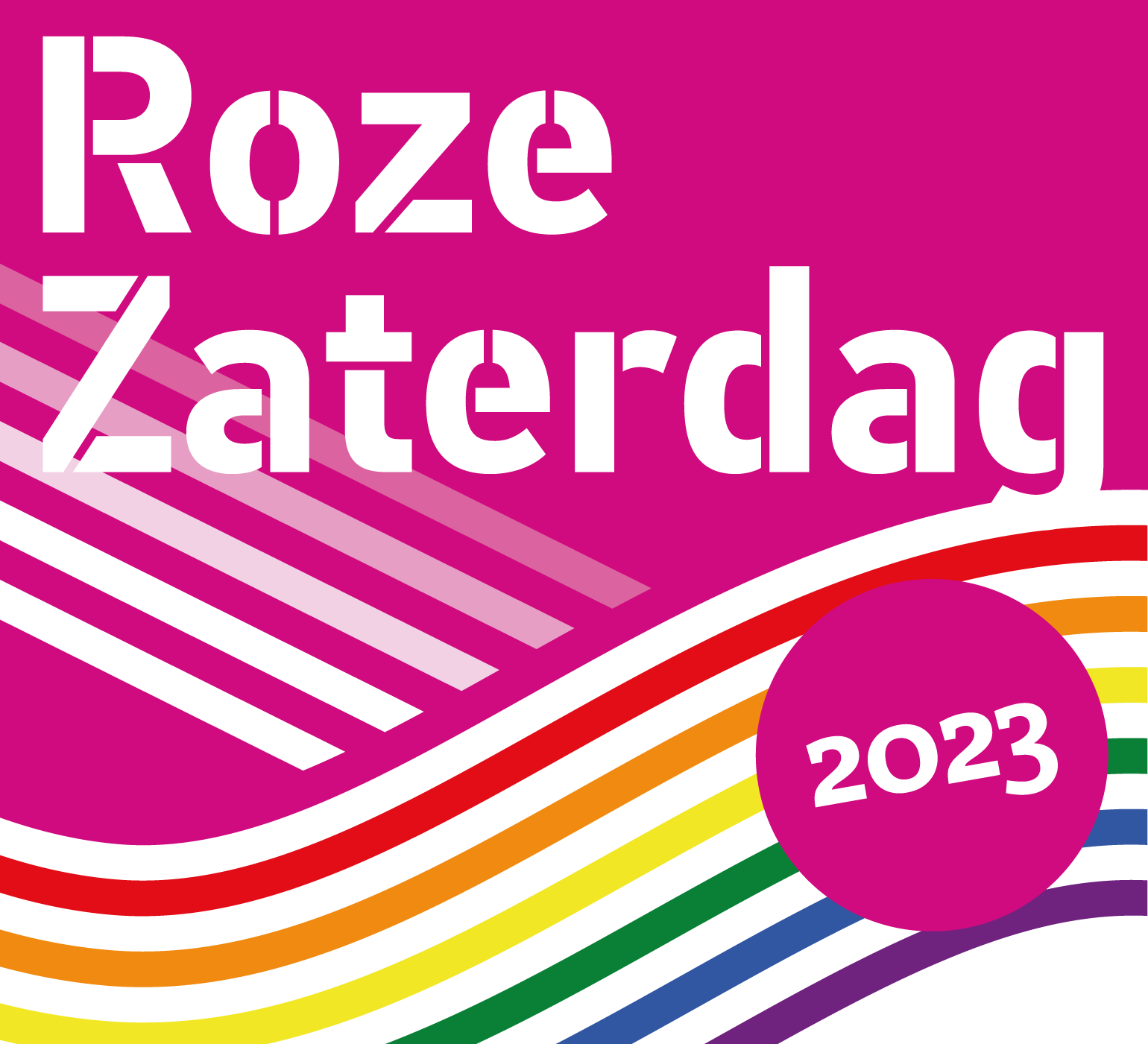 Formulier inscannen en terugmailen aan  info@goesmarketing.nl of per post: Stichting Goes Marketing
t.a.v. Roze Zaterdag 2023 
postbus 141- 4460 AC Goes – www.rozezaterdaggoes.nl  
tel. 0113-249631Kraam op het Bleekveld /  Kolveniershof
Formaat 3 x 0,8 meter 
€100,-Stroom1x 230V 5A 1125W stroomvoorziening
1x 230V 10A 2250W stroomvoorziening
1x 230V 16A 3600W stroomvoorziening€14,-
€28,-
€40,-Wensen of opmerkingenOrganisatienaam:Adres:E-mailadres:
Telefoonnummer:Website:Omschrijving/doelstelling /missie:Contactpersoon:Handtekening:Bedragen ex btw